FOR IMMEDIATE RELEASE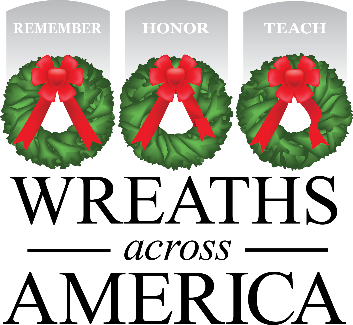 Wreaths Across America Day clean-up scheduled for (DATE) at (CEMETERY)National Wreaths Across America Day Placed 2.7 millionVeterans’ Wreaths at 3,702 Participating Locations Across the Country(YOUR TOWN IN CAPS), (State) — Jan. (date sent), 2023—National Wreaths Across America Day took place at 3,702 participating locations across the country, including locally at [cemetery location]. Our heroes were remembered and honored as volunteers safely placing a total of 2.7 million veterans’ wreaths on headstones nationwide, while saying each name out loud. Locally, [number] veterans’ wreaths were placed on [date]. As we honor our veterans, we also honor the host grounds for allowing the mission to be fulfilled with a follow-up effort of wreath retirement or clean up. [Volunteers needed] Please join us for this year’s wreath retirement as volunteers are needed to help with this effort on [date, time] at [cemetery] located at [address]. Please also include other info such as: If the public needs to register, if so, provide a link;Where to find available parking or transportation if provided;What to wear/bring (weather related);[Volunteers NOT needed] The local [group or volunteers] will be taking care of this year’s wreath retirement effort on [date, time] at [cemetery] located at [address]. Each live, balsam veteran’s wreath was a gift of respect and appreciation, donated by a private citizen or organization and placed on graves by volunteers as a small gesture of gratitude for the freedoms Americans enjoy. For centuries, fresh evergreens have been used as a symbol of honor and have served as a living tribute renewed annually. Wreaths Across America believes the tradition represents a living memorial that honors veterans, active duty military and their families and when volunteers say the name of a veteran out loud, when placing a wreath, it ensures they live on in our memory. [If You Are Doing Something Special with the Wreaths] As we retire this year’s wreaths from service to our honored veterans, we want you to know that they will serve a secondary purpose. These wreaths will be ear-marked for:Recycling program;Used to generate power;OtherWreaths Across America would like to thank the dedicated volunteers from local volunteers, local officials, professional truck drivers and many more, for their support in 2022. Each person has played an important a part in the mission to Remember the fallen, Honor those that serve and their families, and Teach the next generation the value of freedom. For more information, visit [provide your direct WAA link] to help us get started on this year’s upcoming National Wreaths Across America Day, to be held on Saturday, Dec. 16, 2023. Wreaths sponsored through a local Sponsorship Group will be matched by WAA headquarters through Jan. 17, 2023.		# # #

About Wreaths Across America
Wreaths Across America is a 501(c)(3) nonprofit organization founded to continue and expand the annual wreath-laying ceremony at Arlington National Cemetery begun by Maine businessman Morrill Worcester in 1992. The organization’s mission – Remember, Honor, Teach – is carried out in part each year by coordinating wreath-laying ceremonies in December at Arlington, as well as at thousands of veterans’ cemeteries and other locations in all 50 states and beyond. For more information or to sponsor a wreath please visit www.wreathsacrossamerica.org.Press contacts: Local Person							    Email Address    Local contact numberSean Sullivanssullivan@wreathsacrossamerica.org(207) 230-4599 Media Resources Page